BANDO CONCORSO INTERNO “TRENTENNALE DELLE STRAGI DI CAPACI E VIA D'AMELIO"A.S. 2021/2022 Art. 1 - Finalità Il Concorso, rivolto alle sole studentesse e ai soli studenti dell"'I.I.S. Paolo Borsellino e G. Falcone", si propone di far sì che studentesse e studenti riflettano insieme sulle figure, sull'operato e sull'eredità morale, civile e culturale dei magistrati Giovanni Falcone e Paolo Borsellino, nell'anno in cui ricorre il trentennale delle stragi che posero fine alle loro vite e a quelle degli uomini e delle donne delle loro scorte. La cultura della legalità, valore fondamentale cui la nostra scuola ispira il proprio progetto educativo, non può prescindere da interrogativi sul senso della giustizia e della lotta alla criminalità organizzata e al degrado sociale che la genera. Questa istituzione scolastica, pertanto, in tutte le sue componenti, è invitata a definire percorsi di sensibilizzazione e di informazione sul tema oggetto del bando. Art. 2 – Destinatari Possono partecipare al concorso le studentesse e gli studenti di questo Istituto che dovranno scegliere di elaborare e/o rappresentare, individualmente o in gruppo, il tema proposto scegliendo tra le modalità indicate all’art. 3. Art. 3 – Tipologia degli elaborati Il Concorso “Trentennale delle stragi di Capaci e Via D'Amelio", propone la realizzazione di un elaborato/prodotto sul tema oggetto del bando, attraverso una delle modalità tradizionali o multimediali sotto elencate: Elaborato scritto inedito
L’elaborato scritto inedito (saggio, tema, relazione, poesia, racconto, etc. su supporto cartaceo o digitale) non dovrà superare le tre cartelle. Corto a soggetto Formato AVI – MOV – MPG, durata massima 10’ Spot
Formato AVI – MOV – MPG, durata massima 3’ Poster pubblicitario
Poster - Dimensioni max. cm 70x100 o su supporto digitale Opera fotografica
Dimensioni max. cm 70x100 o su supporto digitale Opera di pittura o scultura
I lavori potranno essere elaborati utilizzando qualsiasi tipo di materiale e tecnica (olio, carboncino, acquerello, pittura, scultura, grafica, computer graphic, etc.)
Brano musicale
Formato MP3, durata max. 5’; testo delle parole allegato. Potranno essere proposti brani di tipo strumentale e/o canori. I brani dovranno essere inediti e non sottoposti a diritto d’autore. Saranno esclusi dal concorso gli arrangiamenti, anche se originali. Le eventuali citazioni melodiche non devono superare le quattro battute. La scelta della cifra stilistica e delle modalità di trattamento del suono è assolutamente libera. Le opere musicali devono pervenire su supporto digitale in formato mp3.
Art. 4 – Iscrizione e termine di presentazione degli elaborati Gli elaborati dovranno pervenire presso la segreteria di questa Istituzione entro e non oltre il 07 Maggio 2022, accompagnati dalla scheda di partecipazione accuratamente compilata, posta in allegato.
Il materiale in Concorso non verrà restituito. L'Istituto si riserva la possibilità di pubblicare e diffondere le opere attraverso tutti i mezzi che saranno ritenuti necessari.  Art. 5 – Commissione esaminatrice 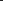 Verrà costituita una Commissione - composta da insegnanti dell'Istituto, da uno dei genitori componenti il Consiglio d'Istituto e da uno degli studenti componenti il Consiglio d'Istituto -  che provvederà alla valutazione e alla selezione di tre lavori per ogni tipologia.
Il giudizio della commissione è insindacabile. Non sono previsti compensi o rimborsi spesa per i componenti della commissione. Art. 6 – Valutazione e premiazione Sono candidati al premio finale le studentesse e gli studenti partecipanti al Concorso che avranno affrontato in maniera originale, creativa e significativa il tema oggetto del bando. I vincitori saranno premiati durante un evento celebrativo, che si terrà il giorno 23 maggio p.v. in memoria del trentennale della scomparsa di Giovanni Falcone e Paolo Borsellino. SCHEDA DI PARTECIPAZIONE - Parte a(da compilare e inserire in busta chiusa)Concorso interno “Trentennale stragi di Capaci e Via D'Amelio" a.s. 2021/2022 Lavoro singolo:
Autrice/i Autore/i _________________________________Classe______ Sezione___ Lavoro collettivo:
Classe/i_____________Sezione/i________N. studenti coinvolti_________ Referente/Coordinatore del progetto_______________________________     Riferimenti telefonici Referente/Coordinatore del progetto _________________________________ Titolo dell’opera______________________________________________SCHEDA DI PARTECIPAZIONE - Parte b(da allegare all'elaborato)Titolo dell’opera______________________________________Settore/Tipologia (art. 3): ___________________________________________________________ Tema principale (breve descrizione): ________________________________________________________________________________________________________________________________________________________________________________________________________________________________________________ Data_____________________ 